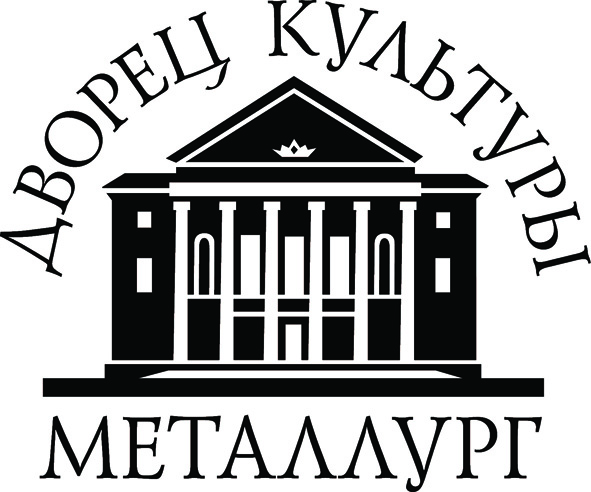 Муниципальное бюджетное учреждение«Дворец культуры «Металлург»________________________________________________________________
РОССИЯ . Кандалакша, Мурманская обл, ул. Кировская аллея, дом  1афакс./тел.8 (81533)  7-26-20, 7-26-46, e-mail: dk-metall@yandex.ruПЛАН работы МБУ «Дворец культуры «Металлург» на март 2019 ГОДАИсп. Н.А. Романенко,зав. ИМО, 9-58-53.от  ______  . № на №____ от «___»______________УТВЕРЖДАЮ                                                                                                        Директор муниципального                                                                                                                                                                бюджетного учреждения                                                                                                                                                                      «Дворец культуры «Металлург»       ____________М.В. МазуринаДатаКто проводитНазвание  мероприятияМесто проведенияОтветственный за проведениеАудитория1.03.19МБУ «ДК «Металлург»,7-26-20Квест-игра « Путешествие в страну «Наобороткино» для учащихся 1-х классов ООШ №№ 5 и 9. 0+ДК «Металлург»,12.00Соловьева А.В.Устинова Т.Н.,8(911)3018041,Зимин А.А.Дети до 14 лет1.03.19МБУ «ДК «Металлург»,7-26-20Просмотр детской комедии «Как мы искали Тишку».                                                     0+СДК    н. п. Нивский,17.30Зуйкова Г. П.Комарова Т. В.,8(815)3363307Дети до 14 лет1.03.19МБУ ДК «Металлург»,
7-26-20Викторина «Семейство кошачьих»  и конкурс рисунков, посвященные Всемирному дню кошек. 6+СДКн.п. Белое Море,16.00Малахова Е.АОкунева Л.П.,8(921)1695210Дети до 14 лет2.03.19МБУ ДК «Металлург»,
7-26-20Игровая программа «Как блин в гости к солнышку ходил». 6+Площадь СДКс. Лувеньга,14.00Мацей О.В.,8(815)3368616Дети до 14 лет2.03.19МБУ ДК «Металлург»,
7-26-20Теннисный турнир, посвященный Международному женскому дню,  в рамках работы клуба любителей настольного тенниса 12+СДКн.п. Белое Море,18.00Малахова Е.АОкунева Л.П.,8(921)1695210Молодежь3.03.19МБУ ДК «Металлург»,
7-26-20Мастер-класс «Цветы в вазе» в технике граттаж. 6+СДК с.Лувеньга,14.00Кардаяк М.И.,8(815)3368616Дети до 14 летС 3.03.19МБУ ДК «Металлург»,
7-26-20Выставка рисунков «Подарок маме». 0+СДК с.Лувеньга,Кардаяк М.И.,8(815)3368616Дети до 14 лет3.03.19МБУ ДК «Металлург»,
7-26-20Танцевально-развлекательная программа «Веселая страна» в клубе выходного дня  «Непоседы». 6+СДКн.п. Белое Море,18.00Малахова Е.А.,8(921)1695210Дети до 14 лет4.03.19МБУ «ДК «Металлург»,7-26-20, Сосновоборский театр эстрадыСпектакль «Ребенок напрокат» 18+ДК «Металлург»,19.00Мазурина М.В.Зимин А.А.Топорин А.А.,8(815)3372620Взрослые4.03.19МБУ ДК «Металлург»,
7-26-20Театрализованное представление «Как на масленой неделе…». 0+СДК с. Лувеньга,18.00Биричевская Л.Ю.,8(815)3368616Смешанная5.03.19МБУ «ДК «Металлург»,7-26-20Концертная программа « Весеннее настроение» АРНИ «Забава» в клубе «Праздник» 6+КЦСОН11.00Старшинова Е.В.89533059927Филатов С.В.Старшее поколение5.03.19МБУ ДК «Металлург»,
7-26-20Открытие выставки «Родина радио», посвященной 160- летию А.С. Попова. 6+СДКн.п. Белое Море,16.00Ермолаева Т.Е.,8(921)1695210Дети, подростки6.03.19МБУ «ДК «Металлург»,7-26-20Концерт «Месяц март и день восьмой» солистов АРНИ «Нивские берега» и дуэта «Ладушки» в рамках развлекательной программы «Женщина всегда права» в клубе «Ветеран» 6+ДИПИ,15.00Старшинова Е.В.,89533059927Давыдова Л.В.Торопов А.Ю.Старшее поколение6.03.19МБУ ДК «Металлург»,
7-26-20Конкурс «Пальчики оближешь» на лучший масленичный блин. 18+СДК с.Лувеньга,16.00Биричевская Л.Ю.,8(815)3368616Старшее поколение6.03.19МБУ ДК «Металлург»,
7-26-20Вечер отдыха «Если в сердце живет весна». 18+СДК с. Лувеньга,17.00Мацей О.В.,8(815)3368616Старшее поколение6.03.19МБУ «ДК «Металлург»,7-26-20Массовое гулянье «Нивская  Масленица».    0+СДК н. п. Нивский,14.30Зуйкова Г. П.Комарова Т. В.Молчанова Е. А.,8(815)3363307Смешанная6 - 10.03.19МБУ ДК «Металлург»,
7-26-20Выставка изделий декоративно-прикладного творчества «Моя мама - рукодельница». 0+СДКн.п. Белое Море,13.00 - 18.00Малахова Е.АОкунева Л.П.,8(921)1695210Смешанная7.03.19МБУ «ДК «Металлург»,7-26-20Концерт детской художественной самодеятельности «8 Марта - день чудес», посвящённый  Международному женскому Дню. 0+СДК н. п. Нивский,17.00Зуйкова Г. П.Комарова Т. В.,8(815)3363307Смешанная6.03.19МБУ «ДК «Металлург»,7-26-20Выставка «Картины из фетра», посвященная Международному женскому дню. Работы воспитанников МДОУ № 62. 0+ДК «Металлург»,11.00Снигур Н.А.,89211772820Смешанная7.03.19МБУ «ДК «Металлург»,7-26-20Праздничный караоке-вечер для взрослых «Льется музыка», посвященный Международному женскому дню. 18+ДК «Металлург»,время уточняетсяТыртикова Е.В.,89533085545,Зимин А.А.Михеев О.П.Взрослые7.03.19МБУ ДК «Металлург»,
7-26-20Мастер-класс по изготовлению куклы-оберега «Домашняя масленица» .6+СДК с.Лувеньга,15.00Кардаяк М.И.,8(815)3368616Дети до 14 лет7.03.2019МБУ ДК «Металлург»,
7-26-20Концертная программа «А март-то - песня!», посвященная  Международному женскому дню  0+СДКн.п. Белое Море,18.00Окунева Л.П.Малахова Е.А.,8(921)1695210Разновозрастная8.03.19МБУ «ДК «Металлург»,7-26-20Открытие выставки «Золотые ручки наших мам» работы воспитанников МБДОУ №53, посвященная Международному женскому дню. 0+ГКЦ «Нива»14.00Снигур Н.А.,89211772820Смешанная8.03.19МБУ «ДК «Металлург»,7-26-20«Мы женщину сегодня славим» праздничный вечер с участием ансамбля джазовой музыки «Джаз-тайм» в клубе «Встреча» 6+ДК «Металлург»15.00Старшинова Е.В.89533059927Торопов А.В.Старшее поколение8.03.19МБУ ДК «Металлург»,
7-26-20Праздничный концерт «Девчата, сказ про нас». 6+СДК с.Лувеньга,15.00Смирнов Е.Б..,8(815)3368616Взрослые8.02.19МБУ ДК «Металлург»,
7-26-20Дискотека «Клубная зона». 18+СДК с. Лувеньга,20.00Биричевская Л.Ю.,8(815)3368616Молодежь8.03.19МБУ ДК «Металлург»,
7-26-20Танцевально-развлекательная программа «Женский день»  18+СДКН.п. Белое Море22.00Окунева Л.П.Малахова Е.А.,8(921)1695210Взрослые9.03.2019МБУ ДК «Металлург»
7-26-20Спектакль-сказка «Приключения на Масленицу». 0+СДКн.п. Белое Море,14.00Окунева Л.П.Дети до 14 лет9.03.2019МБУ ДК «Металлург»
7-26-20«Вкусное солнышко» обрядовый праздник 0+СДКН.п. Белое Море,15.00Малахова Е.А.,8(921)1695210Дети до 14 лет9.03.19МБУ «ДК «Металлург»,7-26-20Мастер-класс по изготовлению обрядовой куклы «Домашняя Масленица». 12+ДК «Металлург»12.00Кузьмина И.В.,8(911)3423469Смешанная10.03.18МБУ «ДК «Металлург»,7-26-20Массовое гулянье «Масленичный разгуляй»:- театрализованный концерт «Масленица»;- выставка мастеров декоративно-прикладного творчества;- игровые и тематические поляныЦентральная площадьШарганова Е.Н.,89216608371Зимин А.А.Архиповская Л.А.Топорин А.А.Михеев О.П.Устинова Т.Н.Кузьмина И.В.Тыртикова Е.В.Смешанная13.03.19МБУ «ДК «Металлург»,7-26-20Концертная программа «Играй, моя гармонь» участника проекта «Играй, гармонь» Андрея Чешуина 0+ДК «Металлург»,19.00Мазурина М.В.8(815)3372620Архиповская Л.АТопорин А.А.Смешанная13.03.19МБУ «ДК «Металлург»,7-26-20Игровая программа «Девичьи секреты!», посвященная Международному женскому дню. 6+СДК н. п. Нивский,15.00Зуйкова Г. П.Комарова Т. В.8(815)3363307Дети до 14 лет14.03.19МБУ ДК «Металлург»,
7-26-20Игровая программа «Вселенная интересных игр» в познавательном клубе «Почемучки». 0+МБОУ СОШ № 13(дошкольная группа),16.00Малахова Е.А.8(921)1695210Дети до 14 лет14.03.19МБУ ДК «Металлург»,
7-26-20Мастер-класс по  изготовлению рыбки в технике папье-маше в клубе «Умелые ручки» 6+СДКн.п. Белое Море,16.00Окунева Л.П.,8(921)1695210Дети до 14 лет15.03.19МБУ «ДК «Металлург»,7-26-20Концертная программа «На чем играют в оркестре» НСК «Оркестр русских народных инструментов». 0+ККШИ,17.00Давыдова Л.В.,8(921)2735474,Кипцевич В.Н.Дети до 14 лет15.03.19МБУ «ДК «Металлург»7-26-20Танцевальный вечер отдыха «Милым дамам посвящается». 18+СДК н. п. Нивский,15.00Зуйкова Г. П.Комарова Т. В.8(815)3363307Старшее поколение16.03.19МБУ «ДК «Металлург»7-26-20Воробьиная дискотека «Музыкальный городок»     6+СДК н. п. Нивский16.00Зуйкова Г. П.Комарова Т. В.Молчанова Е.А.,8(815)3363307Дети до 14 лет16.03.19МБУ «ДК «Металлург»,7-26-20Открытый городской конкурс для девочек «Жемчужинка». 0+ДК «Металлург»,16.00Устинова Т.Н.,89113018041,Соловьева А.В.Зимин А.А.(Топорин А.А.)Дети до 1416-17.03.19МБУ «ДК «Металлург»,7-26-20,ГДКг. Полярные ЗориУчастие театральной группы «Крылья» НСК «Театр эстрады ШОК» в областном фестивале любительских театров «Театральные подмостки»ГДК г. Полярные ЗориШарганова Е.Н.,89216608371,Торопов А.В.(Михеев О.П.)Молодежь16.03.19МБУ «ДК «Металлург»,7-26-20Концертная программа «Песни дружбы» НСК АРНИ «Забава» 0+г. Куусамо,ФинляндияФилатов С.В.,8(815)3372632Смешанная16.03.19МБУ ДК «Металлург»,
7-26-20Вечер отдыха «Ах, какая женщина». 18+СДК с. Лувеньга,20.00Биричевская Л.Ю.,8(815)336866Взрослые17.03.19МБУ «ДК «Металлург»,7-26-20Открытие выставки картин и фотографий «Нам - 30!». Работы кандалакшских художников из коллекции В. Гаркотина и сборная фотовыставка фотографов города, посвященная 30-летию выставочного зала. 0+ГКЦ «Нива»,14.00Снигур Н.А.8(921)1772820Смешанная20.03.19МБУ «ДК «Металлург»,7-26-20Ростовые куклы «Гулливер»Шоу-программа «Звездная команда»ДК «Металлург», времяуточняетсяМазурина М.В.,8(815)3372620,Архиповская Л.А.Топорин А.А.Смешанная22.03.19МБУ «ДК «Металлург»,7-26-20МАУДО «Детско-юношеский центр Ровесник» им. С.А. Крыловой»Концертная программа вокальной студии «Ассоль»ДК «Металлург»,17.30Мазурина М.В.8(815)3372620,Зимин А.А.Михеев О.П.Смешанная22.03.19МБУ «ДК «Металлург»7-26-20Подростковая дискотека «Весеннее настроение». 12+СДК н. п. Нивский18.00Зуйкова Г. П.Комарова Т. В.,8(815)3363307Подростки, молодежь22.03.19МБУ ДК «Металлург»,
7-26-20Тематическая программа «Поступки определяют характер» по профилактике правонарушений в рамках клуба «Подросток и закон» 12+СДКн.п. Белое Море17.00Окунева Л.П.,8(921)1695210Подростки, молодежь23.31.19МБУ ДК «Металлург»,
7-26-20Конкурс рисунков «Афиша к спектаклю», посвященная Международному дню театра. 6+СДКн.п. Белое Море,15.00Окунева Л.П.Малахова Е.А.,8(921)1695210Дети до 14 лет23.03.19МБУ «ДК «Металлург»,7-26-20Вечеринка «Супергеройская» для обучающихся 5 - 8 классов. 0+ДК «Металлург»,18.00Сикан Ю.Ф.,89600256373.Устинова Т.Н.,89113018041.Соловьева А.В.Архиповская Л.А.Топорин А.А.Дети до 1423.03.19МБУ ДК «Металлург»,
7-26-20Конкурсно-игровая программа «Мисс Веснушка». 6+СДК с. Лувеньга,16.00Биричевская Л.Ю.,8(815)336866Смешанная23.03.19МБУ ДК «Металлург»,
7-26-20Танцевальная программа «Мартовская карусель». 12+СДК с. Лувеньга,18.00Мацей О.В.,8(815)336866Молодежь23.03.19МБУ «ДК «Металлург»,7-26-20Турнир по теннису. 12+СДК н. п. Нивский,15.00Зуйкова Г. П.Комарова Т. В.,8(815)3363307Подростки, молодежь24.03.19МБУ ДК «Металлург»,
7-26-20Интеллектуальная игра «Что, где, когда?», тема: «Разные люди, разные судьбы». 12+СДК с. Лувеньга,15.00Мацей О.В.,8(815)336866Дети до 14 лет25.03.19МБУ «ДК «Металлург»,7-26-20Игровая программа для детей «Безопасный Интернет» в рамках профилактической акции «Интернет и дети».0+ДК «Металлург»,12.00Соловьева А.В.Устинова Т.Н.8(911)3018041Дети до 1425.03.19МБУ «ДК «Металлург»,7-26-20,Сосновоборский театр эстрадыОперетта «Мистер Х». 18+ДК «Металлург»,19.00Мазурина М.В.8(815)3372620Зимин А.А.Топорин А.А.Взрослые27.03.19МБУ ДК «Металлург»,
7-26-20Игровая программа «Веселый экспресс». 0+СДК с. Лувеньга,16.00Мацей О.В.,8(815)336866Дети до 14 лет27.03.19МБУ «ДК «Металлург»7-26-20Игровая программа «Мисс Весна». 6+СДК н. п. Нивский,14.30Зуйкова Г. П.Комарова Т. В.8(815)3363307Дети до 14 лет29.03.19ЦБСПраздник «Большой Книжкин день»ДК «Металлург»10.00Тыртикова Е.В.Зимин А.А.Топорин А.А.Торопов А.В.Устинова Т.Н.Соловьева А.В.Борисова С.В.Дети до 14 лет29.03.19МБУ «ДК «Металлург»,7-26-20Вечеринка « Давай, танцуй …» для учащихся 9-11 классов6+ДК «Металлург»18.00Сикан Ю.Ф.89600256373Устинова Т.Н.89113018041Соловьева А.В.Архиповская Л.А.Михеев О.П.Подростки30.03.19МБУ «ДК «Металлург»,7-26-20Мастер-класс по изготовлению обережной куклы «Баба Яга» 12+ДК «Металлург»12.00Кузьмина И.В.89113423469Смешанная31.03.19МБУ ДК «Металлург»,
7-26-20Час истории  «День взятия Парижа». 12+СДК с. Лувеньга,16.00Мацей О.В.,8(815)336866Подростки, молодежьЕжедневноМБУ ДК «Металлург»,
7-26-20Настольные игры. 6+СДКн.п. Белое Море,13.00 - 18.00Окунева Л.П.Малахова Е.А.,8(921)1695210Дети до 14 летЕжедневноМБУ ДК «Металлург»,
7-26-20СДКн.п. Белое Море,13.00 -1 8.00Малахова Е.А.,8(921)1695210Молодежь